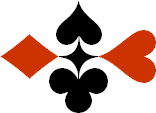 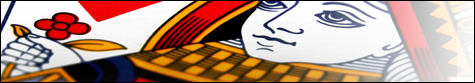 Serie 05 boekje 08 - West opent op 3 niveauBied beide handen - Antwoorden © Bridge Office Auteur: Thijs Op het Roodt

U bent altijd West en uw partner is Oost.
Indien niet anders vermeld passen Noord en Zuid.
Is het spelnummer rood dan bent u kwetsbaar.Biedsysteem toegepast bij de antwoorden
5542
Zwakke 2Stayman 4 kaart hoog, Jacoby hoge en lage kleurenPreëmptief  3 en 4 niveauBlackwood (0 of 3  - 1 of 4)
Heren gestroomlijndNa het eerste boekje vonden de cursisten dit zo leuk, dat ik maar de stoute schoenen heb aangetrokken en meerdere van deze boekjes ben gaan schrijven.

Het enthousiasme van de cursisten heeft mij doen besluiten om deze boekjes gratis aan iedereen die ze wil hebben, beschikbaar te stellen.

Ik heb bewust in eerste instantie geen antwoorden bij de boekjes gemaakt. Maar op veler verzoek toch met antwoorden.Ik zou het waarderen, wanneer u mijn copyright zou laten staan.

Mocht u aan of opmerkingen hebben, laat het mij dan weten.Ik wens u veel plezier met deze boekjes.
1♠AV109854Noord

West     OostZuid♠B2B2♥VB10Noord

West     OostZuid♥94329432♦B4Noord

West     OostZuid♦V105V105♣2Noord

West     OostZuid♣A1098A10981010777
Bieding West

Bieding West
Bieding Oost
Bieding Oost
Bieding Oost
131PasPasWest heeft 6 ½ slag met de mooie 7-kaart. Daarom opent hij met 3♠. Oost brengt hem 1 slag mee, dus die past.2♠5Noord

West     OostZuid♠AB1032AB1032♥A74Noord

West     OostZuid♥B10B10♦AVB9542Noord

West     OostZuid♦107107♣62Noord

West     OostZuid♣AVB7AVB71111131313
Bieding West

Bieding West
Bieding Oost
Bieding Oost
Bieding Oost
1313 SA3 SA2Pas2Indien west ♦ AHVB heeft, dan maakt oost 7 ♦ slagen en ♠ en ♣ aas. Enige dat dan niet mag is, dat zuid met ♥ start. Heeft west de ♦ niet dicht, dan is de kans groot dat hij in ♥ iets heeft. Hij moet dan een of meerdere andere slagen hebben. Het is billen knijpen voor oost, maar ik vind het een acceptabel bod.3♠HNoord

West     OostZuid♠AB832AB832♥AV86543Noord

West     OostZuid♥22♦B2Noord

West     OostZuid♦A83A83♣ 1094Noord

West     OostZuid♣AB73AB731010141414
Bieding West

Bieding West
Bieding Oost
Bieding Oost
Bieding Oost
1Pas1West heeft maar 6 ½ slag in ♥. ♥ B109 vallen nooit onder ♥ aas, ♥ vrouw. 4♠8Noord

West     OostZuid♠V32V32♥HB87632Noord

West     OostZuid♥5454♦V63Noord

West     OostZuid♦H1074H1074♣A4Noord

West     OostZuid♣H865H8651010888
Bieding West

Bieding West
Bieding Oost
Bieding Oost
Bieding Oost
1Pas1Hier heeft west maar 5 slagen in ♥. ♣ aas maakt dat nummertje 6. Maar dat is nog steeds één slag te weinig om 3♥ te openen.  5♠54Noord

West     OostZuid♠862862♥62Noord

West     OostZuid♥HVB8HVB8♦V9Noord

West     OostZuid♦A6432A6432♣AH97542Noord

West     OostZuid♣101099101010
Bieding West

Bieding West
Bieding Oost
Bieding Oost
Bieding Oost
131PasPasWest gaat vermoedelijk 6 ♣ slagen maken en dat is niet kwetsbaar genoeg om met 3♣ te openen. Oost brengt minimaal 3 slagen mee. Te weinig voor een 5♣ bod.6♠VNoord

West     OostZuid♠AH7AH7♥AH109642Noord

West     OostZuid♥VV♦B9Noord

West     OostZuid♦75427542♣1064Noord

West     OostZuid♣H8753H87531010121212
Bieding West

Bieding West
Bieding Oost
Bieding Oost
Bieding Oost
1Pas1West telt op 1 ♥ verliezer. Maar dan heeft hij nog maar 6 slagen. Te weinig om kwetsbaar met 3♥ te openen.7♠6Noord

West     OostZuid♠H87H87♥A10Noord

West     OostZuid♥B543B543♦H85Noord

West     OostZuid♦VB9VB9♣VB86543Noord

West     OostZuid♣109210921010777
Bieding West

Bieding West
Bieding Oost
Bieding Oost
Bieding Oost
1Pas1West zal vermoedelijk 5 ♣ slagen maken. ♦ heer is een ½ slag en ♥ aas maakt het totaal aantal slagen van 6 ½ . Te weinig om 3♣ te openen.8♠AHVB1092Noord

West     OostZuid♠44♥102Noord

West     OostZuid♥A5A5♦94Noord

West     OostZuid♦HB763HB763♣B3Noord

West     OostZuid♣V10964V109641111101010
Bieding West

Bieding West
Bieding Oost
Bieding Oost
Bieding Oost
131PasPasWest maakt 7 ♠ slagen. Verder niets meer. En oost brengt 1 ½ slag mee en die past.9♠106Noord

West     OostZuid♠AHV4AHV4♥A10Noord

West     OostZuid♥B842B842♦AH98742Noord

West     OostZuid♦103103♣102Noord

West     OostZuid♣HB5HB51111141414
Bieding West

Bieding West
Bieding Oost
Bieding Oost
Bieding Oost
1313 SA3 SA2Pas2West telt op 6 ♦ slagen en 1 ♥ slag. Daarmee kan hij 3♦ openen. Oost heeft een stopper in alle kleuren en wanneer west 7 slagen kan maken, dan ♠ AHV al ruim voldoende voor 3 Sans Atout. Vind het mooi geboden.10♠AHVB986Noord

West     OostZuid♠10741074♥10Noord

West     OostZuid♥V84V84♦1096Noord

West     OostZuid♦A743A743♣107Noord

West     OostZuid♣A94A941010101010
Bieding West

Bieding West
Bieding Oost
Bieding Oost
Bieding Oost
131PasPasWest heeft 7 slagen in de ♠. Daarom 3♠. En nu eens naar oost kijken. Wanneer ♠ troef wordt, dan heeft oost alleen ♦ aas en ♠ aas als slag. 7+2 is 9. Eentje down in 4♠. Dan zou je  zeggen 9 slagen is dan toch 3 Sans Atout. Dat klopt. Maar wordt dan in zuid met ♥ gestart, dan is al down voor dat hij aan slag is geweest. Nee. Dit is prima pas van oost.